CLOTHES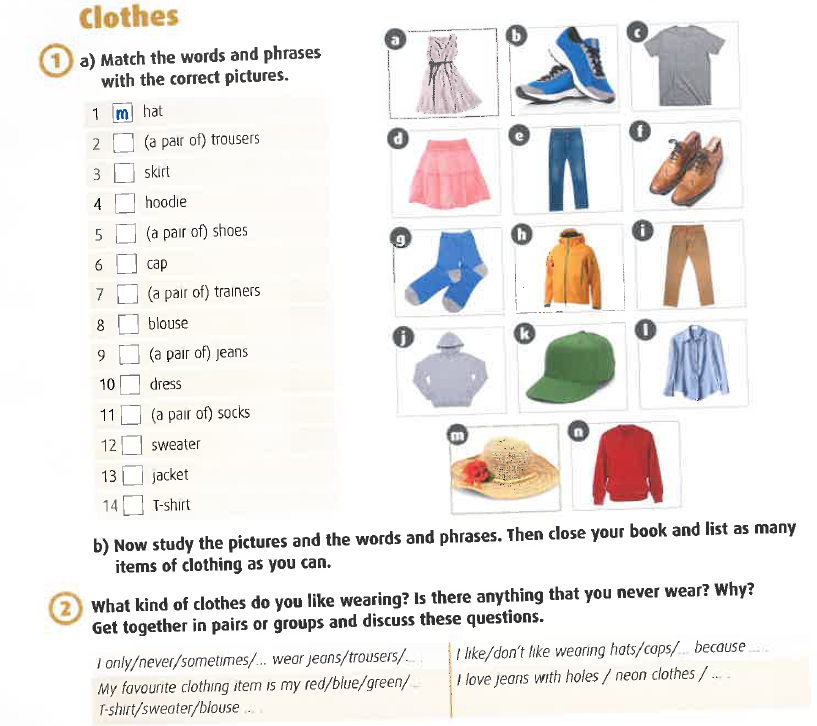 